Choose one of the following prompts to respond to in an essay.Essay Requirements Your essay should be 5–6 paragraphs in length.Your essay should include 5–6 pieces of evidence. Evidence may include but is not limited to:The song, “Blackbird”The NPR article, “What The Beatles and Beyonce’s ‘Blackbird’ means to this Little Rock Nine Member.”The events surrounding the Little Rock Nine in 1958An event/song from the Civil Rights Music Timeline A separate historical event, text, or piece of art.Your essay should include a ‘Works Cited” page. 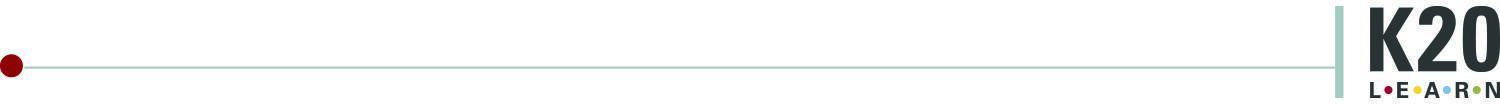 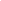 CHOICE BOARDChoose one of the following prompts to respond to in an essay.Essay Requirements Your essay should be 5–6 paragraphs in length.Your essay should include 5–6 pieces of evidence. Evidence may include but is not limited to:The song, “Blackbird”The NPR article, “What The Beatles and Beyonce’s ‘Blackbird’ means to this Little Rock Nine Member.”The events surrounding the Little Rock Nine in 1958An event/song from the Civil Rights Music Timeline A separate historical event, text, or piece of art.Your essay should include a ‘Works Cited” page. Prompt 1Prompt 2Prompt 3How does the speaker impact the meaning of a text?How can history influence art?How is the Civil Rights Movement still relevant today? How has it influenced current American politics?Prompt 1Prompt 2Prompt 3How does the speaker impact the meaning of a text?How can history influence art?How is the Civil Rights Movement still relevant today? How has it influenced current American politics?